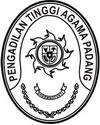 SURAT PERNYATAAN BAHWA PENGHAPUSAN BMNTIDAK MENGGANGGU PELAKSANAAN TUPOKSINomor : W3-A/       /PL.06/VII/2017Saya yang bertanda tangan di bawah ini :Nama			: IRSYADI, S.Ag, M.AgNIP			: 197007021996031005Pangkat/Gol		: Pembina Tk I (IV/b)Jabatan			: Sekretaris 			  	  Selaku Kuasa Pengguna Anggaran/BarangSatuan Kerja		: Pengadilan Tinggi Agama PadangMenyatakan dengan sesungguhnya bahwa Barang Milik Negara (BMN) berupa kendaraan pada Pengadilan Tinggi Agama Padang sesuai dengan Berita Acara Hasil Penelitian dan Penilaian oleh tim peneliti dan Penilai Barang Milik Negara (BMN) Nomor W3-A/        /PL.06/VII/2017 tanggal 3 Juli 2017 pada Pengadilan Tinggi Agama Padang dan sudah layak untuk dihapuskan dan dengan dihapuskannya Barang Milik Negara (BMN) berupa kendaraan tersebut tidak akan mengganggu tugas dan fungsi Pengadilan Tinggi Agama Padang.Demikian Surat Pernyataan ini dibuat dengan sesungguhnya untuk dipergunakan sebagimana mestinya.Padang, 18 Juli 2017	Kuasa Pengguna BarangIRSYADI, S.Ag, M.AgNIP. 19700702.199603.1.005